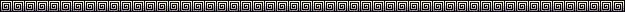 ОТЧЁТ о проведённых мероприятиях, посвящённойВсероссийской акции памяти жертв СПИДа.В рамках Всемирного дня памяти умерших от СПИДа по профилактике и борьбе со СПИДом и инфекционными заболеваниями организован и проведён ряд мероприятий, направленных на повышение информированности учащихся по вопросам профилактики ВИЧ-инфекции. Мероприятия проводились по заранее составленному плану.На стенде «Социальный педагог» разместила информационный материал «Мы за здоровый образ жизни».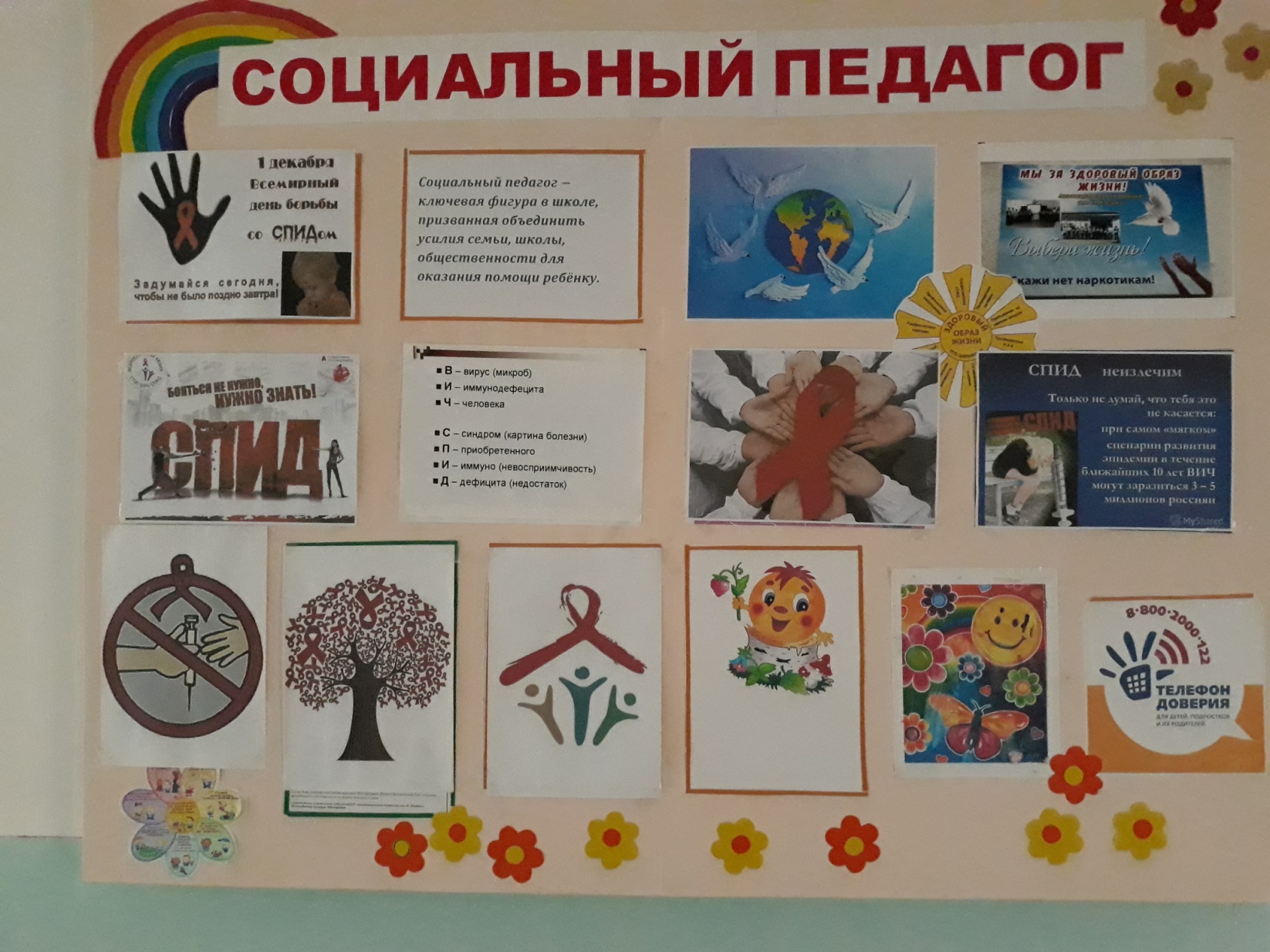 Проведена беседа по теме «Стоп ВИЧ-СПИД», ознакомила  учащихся с информациями о СПИДе через интернет: «Бояться не нужно, нужно знать».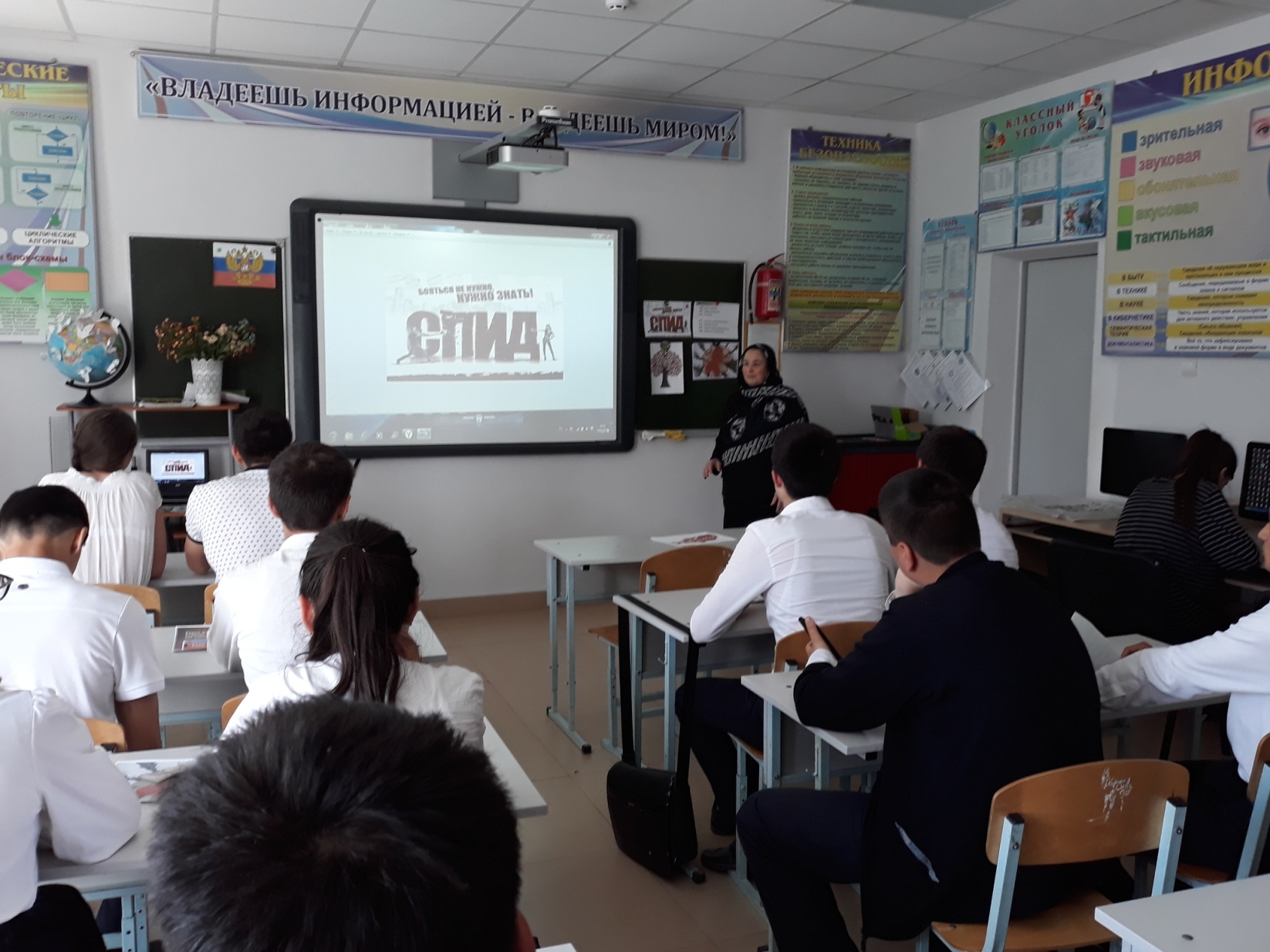 3.Проведена беседа с учащимися 9-х классов с приглашением  медработников с  ФАП с.Атланаул  Зайналабидовой Марьям и Сунгуровой Саламат. Они проинформировали об опасности болезни Вич-СПИД и о разных способах заражения, просмотрели слайды, соответствующие теме акции. В конце прикрепили детям красные ленточки, объяснив, что Красная ленточка-это символ солидарности с теми, кого эпидемия СПИДа затронула. Из маленьких красных ленточек обучающиеся гимназии сложили одну большую, как символ понимания проблемы СПИДА. 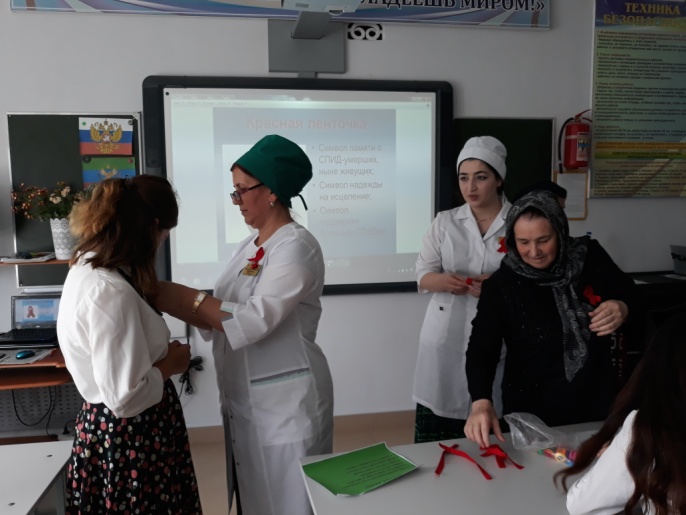 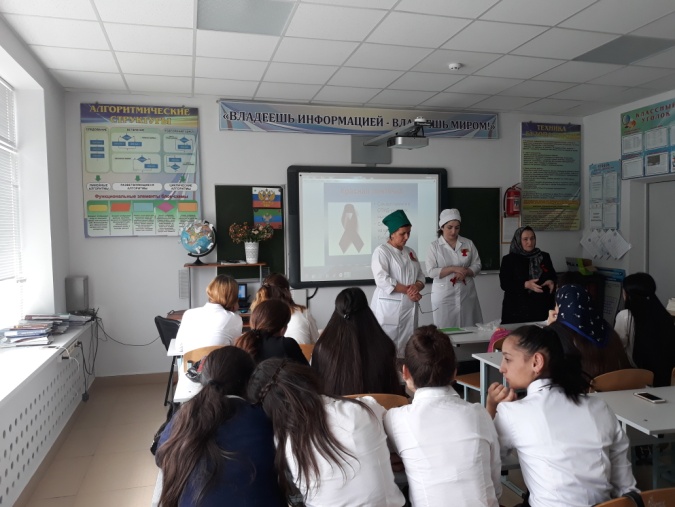 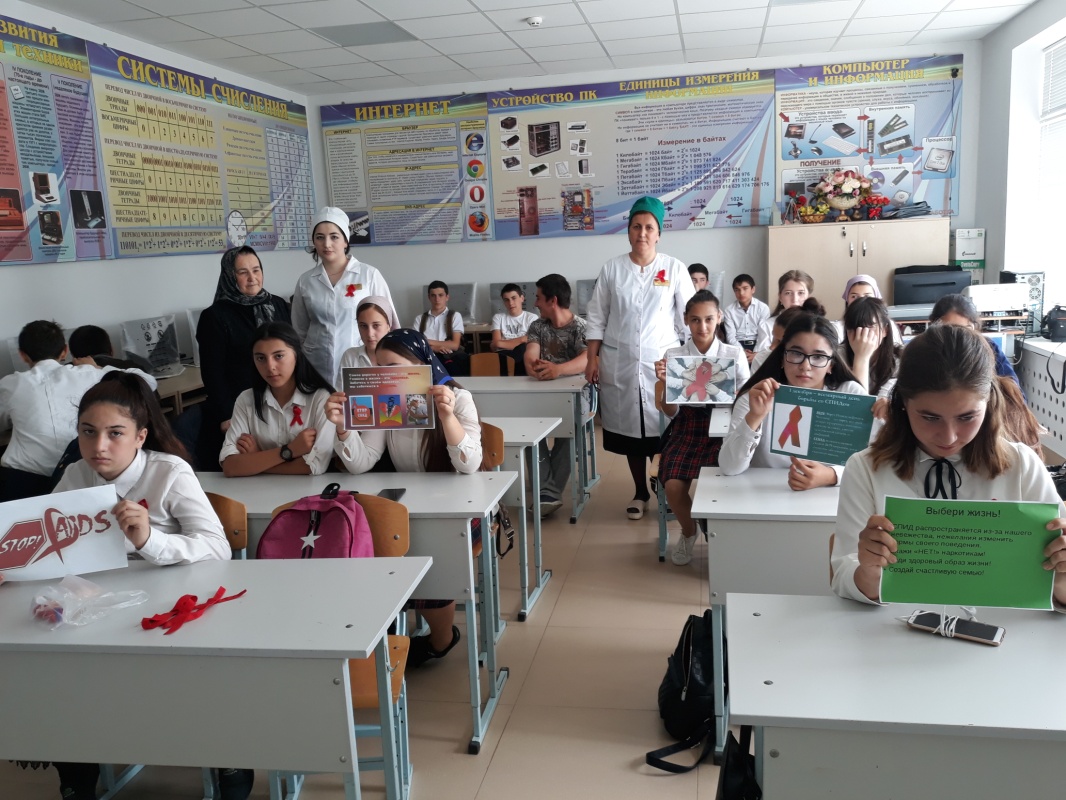 Организовано участие обучающихся 10-11-х классов в интернете-опросе по выявлению профильной компетенции в области профилактики ВИЧ-информации на веб-ресурсе, расположенный по адресу ОПРОС-молодёжи –о- ВИЧ РФ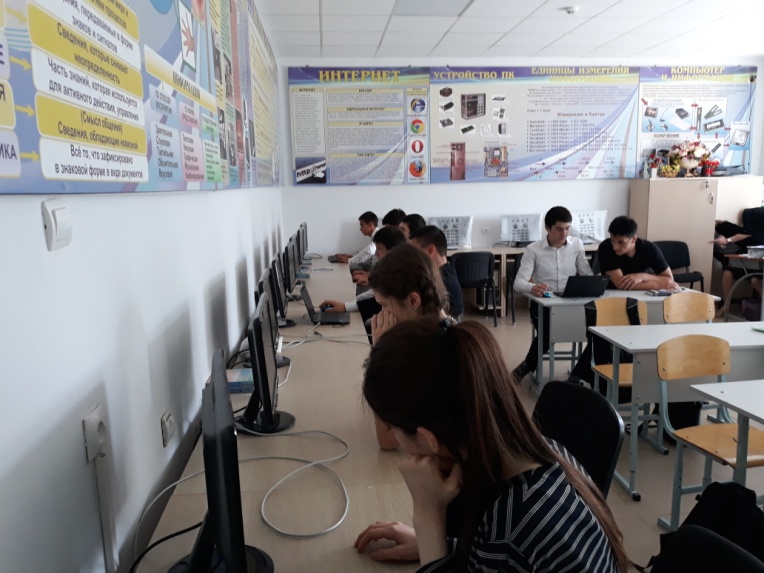 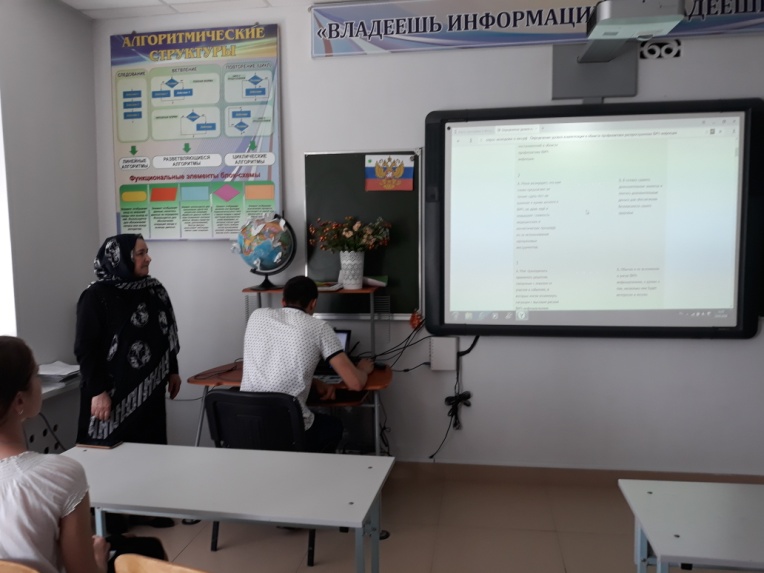 	5.Учителем физической культуры Абакарова А.С. была проведена школьная спартакиада по борьбе с целью пропаганды «Здорового образа жизни».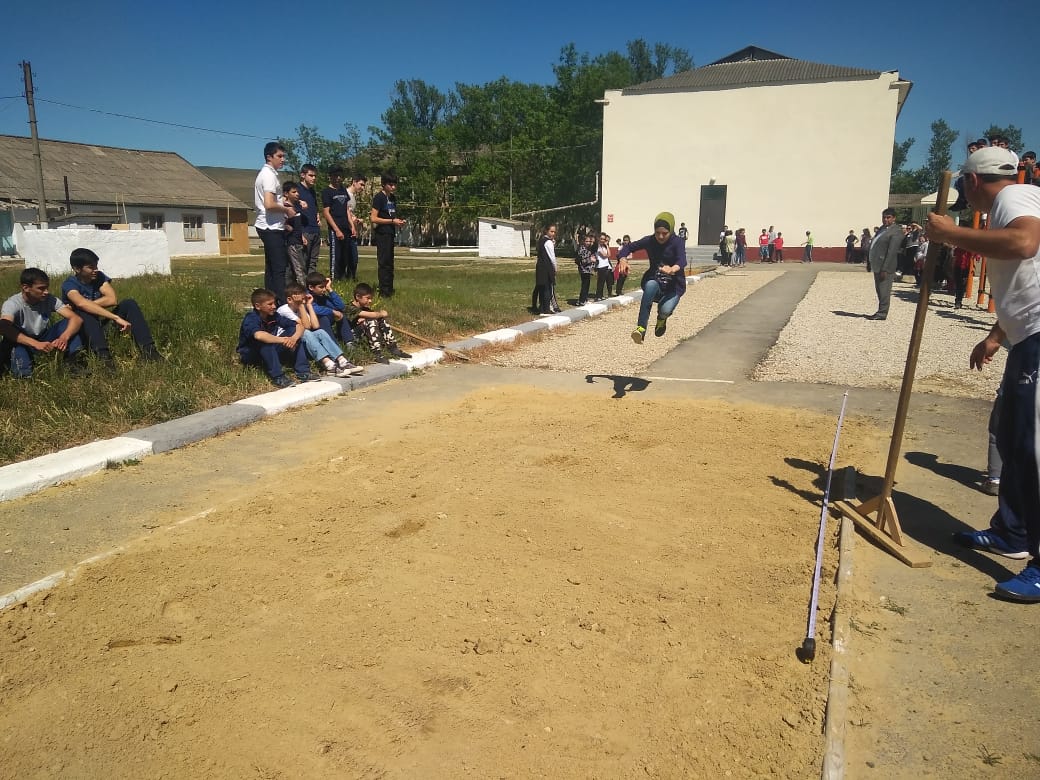 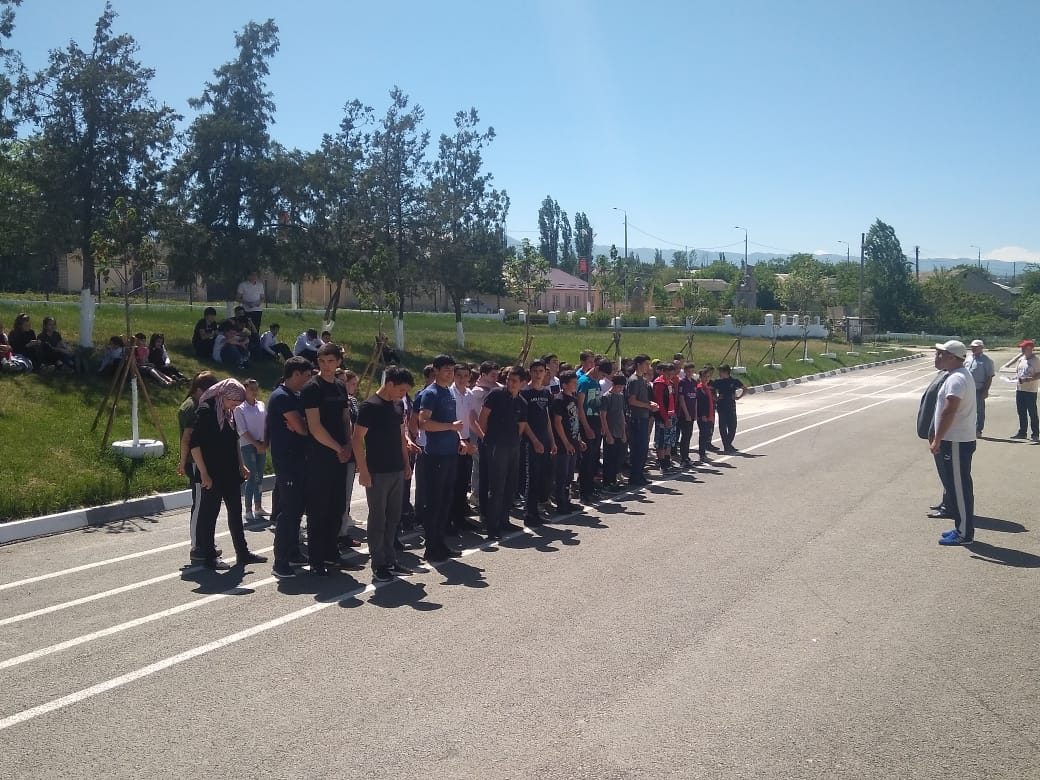 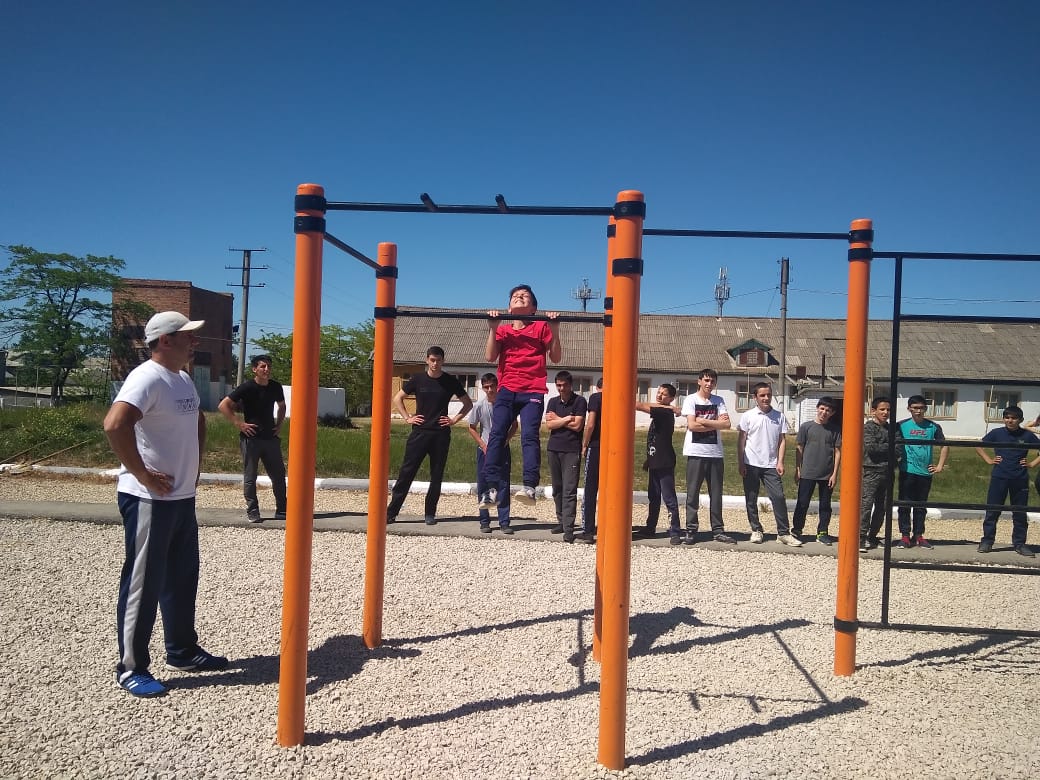 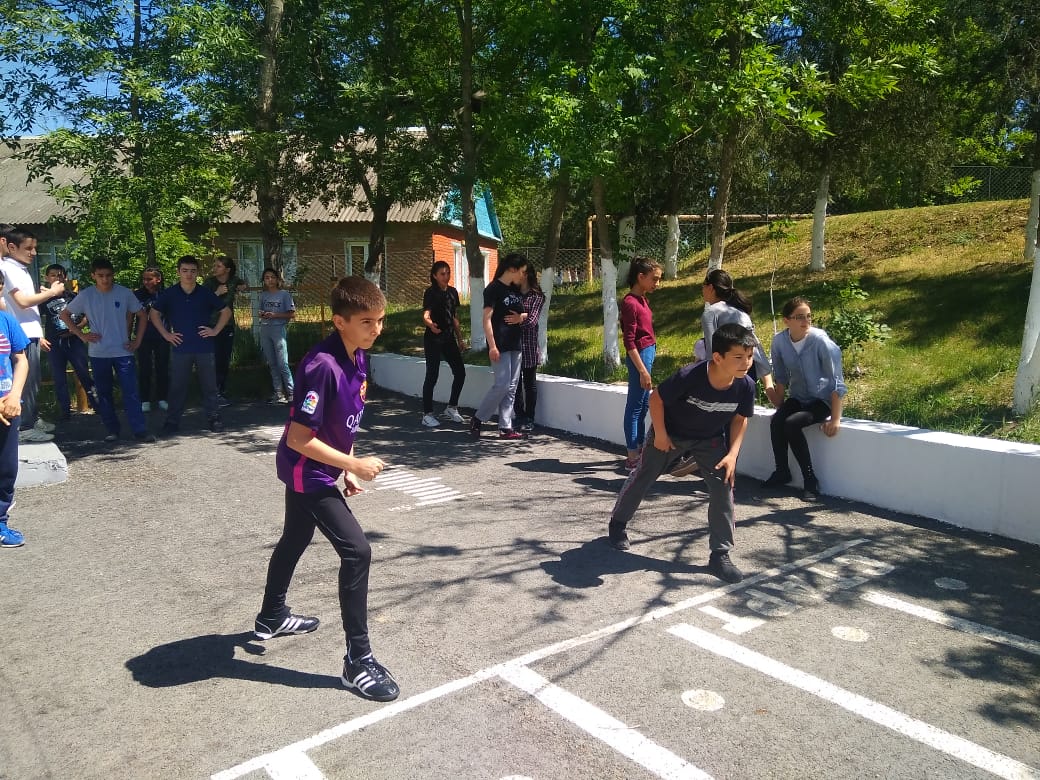 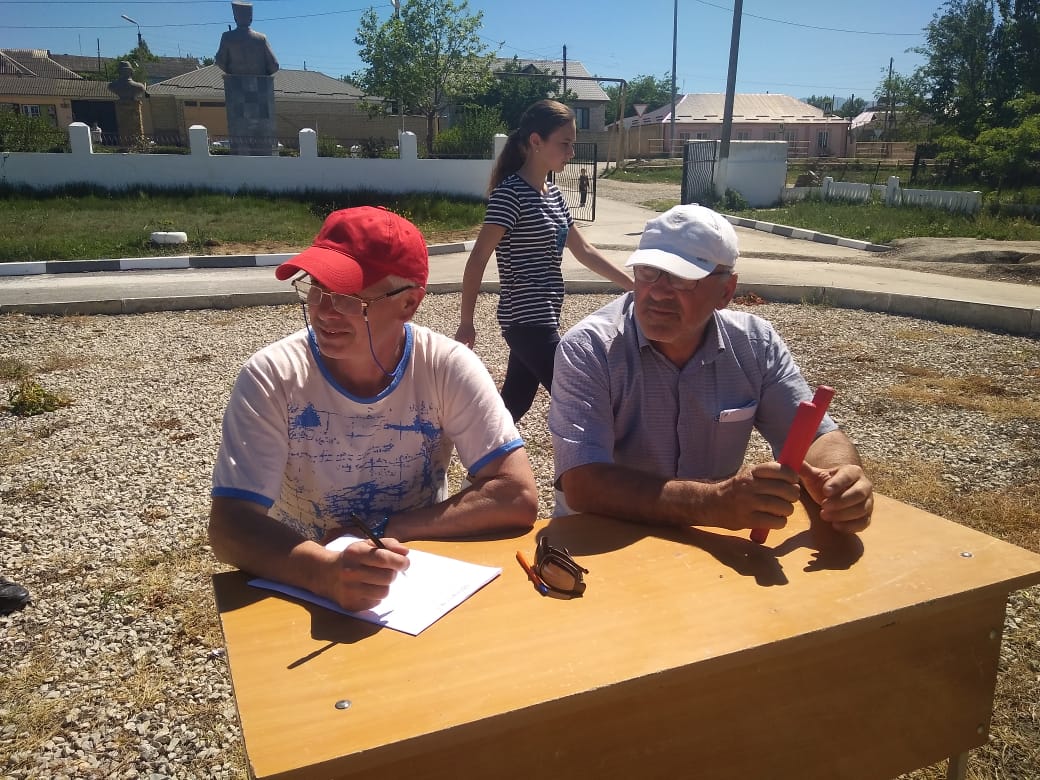 Социальный педагог МахтибековаЗ.А.21 май 2018г.МУНИЦИПАЛЬНОЕ БЮДЖЕТНОЕ ОБЩЕОБРАЗОВАТЕЛЬНОЕ УЧРЕЖДЕНИЕ «Атланаульская гимназия им. И. Казака»МО «Буйнакский район»368216 Республика Дагестан Буйнакский район с. Атланаул       Гунибское шоссе 51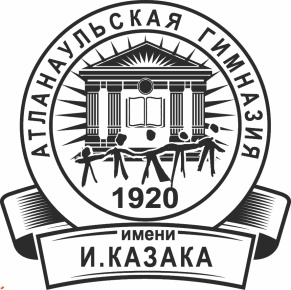 ИНН: 0507009642ОГРН: 1030500713616КПП: 050701001ОКПО: 58931252E-mail: Atlanaul@rambler.ruwww: http://atlan.dagschool.com/тел. 8(9064) 47 55 70